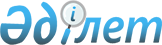 Қазақстан Республикасының аудандық және оларға теңестірілген соттарының судьяларын қызметке тағайындау және қызметтен босату, сондай-ақ Шығыс Қазақстан облыстық сотының судьясы қызметінен босату туралыҚазақстан Республикасы Президентінің 2003 жылғы 10 шілдедегі N 1150 Жарлығы      Қазақстан Республикасы Конституциясының 82-бабының  3-тармағына, "Қазақстан Республикасының сот жүйесі мен судьяларының мәртебесі туралы" Қазақстан Республикасының 2000 жылғы 25 желтоқсандағы Конституциялық заңының 31-бабының  3-тармағына, 34-бабының  1-тармағының 1), 4) тармақшаларына, 4-тармағының 2) тармақшасына сәйкес қаулы етемін: 

      1. Аудандық және оларға теңестірілген соттардың судьялары қызметіне:  Ақмола облысы бойынша: Атбасар                     Жақыпов Арай Ашмұхамбетұлы; 

аудандық сотына  Ақтөбе облысы бойынша: Ақтөбе қалалық              Бақытжанова Амангүл Арыстанбайқызы 

сотына                      осы облыстың Қарғалы аудандық сотының 

                            судьясы қызметінен босатыла отырып;                             Сағынбазарова Мәдина Зиятқызы;  Алматы облысы бойынша: Алакөл ауданының            Жантасов Қанат Қашқынұлы; 

N 2 аудандық сотына  Шығыс Қазақстан облысы бойынша: Семей гарнизонының          Бөкенов Ғабиден Сапарбекұлы; 

әскери сотына  Жамбыл облысы бойынша: Тараз                       Шайсламов Ибраим; 

қалалық сотына Тараз қаласының             Исабаева Анара Үсенқызы; 

N 2 сотына Жуалы                       Алпысбаев Қазбек Манкеұлы; 

аудандық сотына  Қарағанды облысы бойынша: Қарағанды қаласы            Айтжанов Қайрат Рымтайұлы; 

Октябрь аудандық сотына  Қостанай облысы бойынша: Рудный қалалық сотына       Шаймерденов Қуандық Харесұлы 

                            осы облыстың Федоров аудандық сотының 

                            судьясы қызметінен босатыла отырып; Қарабалық аудандық сотына   Ахметов Талғат Әмірұлы;  Маңғыстау облысы бойынша: Қарақия аудандық сотына     Ерданов Тахир Ұлысұлы;  Оңтүстік Қазақстан облысы бойынша: Сарыағаш ауданының          Тоғызбаев Ілияс Жұмабекұлы; 

N 2 аудандық сотына  Астана қаласы бойынша: мамандандырылған            Беліспаев Әлібек Мүсәліұлы; 

ауданаралық әкімшілік 

сотына                      Сәменбетова Сәуле Естайқызы;                             Янова Лариса Владимировна;  Алматы қаласы бойынша: мамандандырылған            Әділов Бақытжан Әбубәкірсыдықұлы; 

ауданаралық 

әкімшілік сотына            Арғымбаева Айгүл Сәдуақасқызы;                             Жансықбаев Рүстем Ілияұлы;                             Жұмабекова Айткүл Рашидқызы;                             Зауырбеков Мықтыбек Құралбайұлы;                             Исабаева Ақмарал Ахметжанқызы;                             Келдібаев Ғылым Петрұлы;                             Қоханов Марат Қоханұлы;                             Мұсақожаева Роза Әбілқасымқызы;                             Рузиев Долкун Артукұлы;                             Өтегенова Роза Маукенқызы тағайындалсын. 

      2. Атқаратын қызметінен:  Ақмола облысы бойынша: Щучье аудандық              Күбітаева Гүлжан Мұратқызы 

сотының судьясы             өз тілегі бойынша;  Алматы облысы бойынша: Көксу аудандық              Болатбаев Сұлтанғазы Бөкенұлы 

сотының судьялары           орнынан түсуіне байланысты;                             Мереке Тәуірбек Рысбекұлы 

                            орнынан түсуіне байланысты;  Шығыс Қазақстан облысы бойынша: Шығыс Қазақстан             Воронин Геннадий Иванович 

облыстық сотының судьясы    орнынан түсуіне байланысты;  Астана қаласы бойынша: мамандандырылған            Махамбетова Маржан Мырзабекқызы 

ауданаралық экономикалық    соттың айыптау үкімі заңды күшіне 

сотының судьясы             енуіне байланысты босатылсын. 

      3. Осы Жарлық қол қойылған күнінен бастап күшіне енеді.       Қазақстан Республикасының 

      Президенті       Астана, 2003 жылғы 10 шілде 

      N 1150 
					© 2012. Қазақстан Республикасы Әділет министрлігінің «Қазақстан Республикасының Заңнама және құқықтық ақпарат институты» ШЖҚ РМК
				